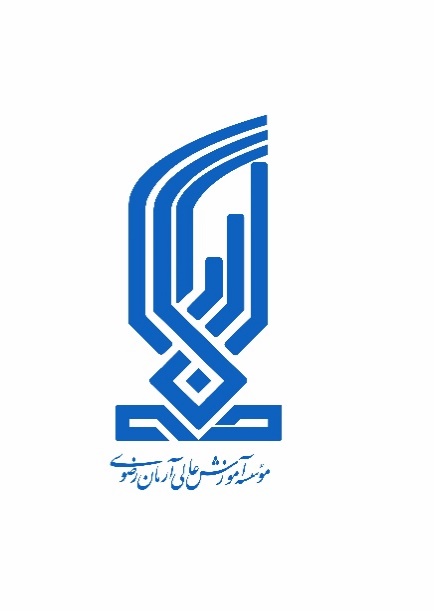 	فرم پیشنهاده پایان‌نامه کارشناسی ارشد(کاربرگ شماره 2)گروه آموزشی ............................... توضیحات:1-طبق ماده 45 شیوه نامه دوره تحصیلی کارشناسی ارشد نا پیوسته ، دانشجو موظف است حد اکثر تا شروع نیمسال سوم تحصیلی موضوع پایان نامه خود را با هماهنگی استاد راهنما تعیین و به تصویب شورای تحصیلات تکمیلی گروه برساند. تبصره1: ثبت نام در نیمسال سوم تحصیلی ضمن رعایت ضوابط آموزشی، منوط به تصویب موضوع پایان نامه است.تبصره 2- دانشجو موظف است پس از مشخص شدن استاد راهنما پیشنهاده(پروپوزال) را با نظر استاد راهنما تدوین و در آموزش دانشگاه ثبت نماید.تبصره3: ارایه گواهی همانند جویی(اصالت محتوا) قبل از تصویب پیشنهاده با حد اکثر 20درصد الزامی است.2-دانشجو موظف است کلیه مراحل تهیه پروپوزال را با نظر مکتوب استاد راهنما و مشاور انجام دهد. وصورت جلسه تایید آن تحویل اموزش دهد.3- مدت مجاز تحصیل در دوره کارشناسی ارشد طبق ماده 33 شیوه نامه دوره تحصیلی کارشناسی ارشد نا پیوسته دوسال (چهارنیمسال) می باشد.تبصره: درصورتی که دانشجو در مدت مقرر(4نیمسال) فارغ التحصیل نشود، دانشگاه اختیار دارد مدت تحصیل را حد اکثر تا دونیمسال افزایش دهد. چنانچه دانشجو دراین مدت فارق التحصیل نشود از ادامه تحصیل محروم می شود.*لازم به ذکر است در صورت ادامه روند تمدید پایان نامه از ترم 7-8 به بعد، درخواست ثبت تمدید پایان نامه در سامانه سجاد و بصورت متمرکز خواهد بود.قسمت اول: مشخصات دانشجوقسمت اول: مشخصات دانشجوقسمت اول: مشخصات دانشجوقسمت اول: مشخصات دانشجونام و نام خانوادگی:شماره دانشجویی:شماره دانشجویی:رشته و گرایش تحصیلی:شماره تلفن (اجباری است):شماره تلفن (اجباری است):آدرس ایمیل: آدرس ایمیل: وضعیت تحصیلی دانشجو:  تعداد واحد گذرانده شده         تعداد واحد انتخابی در نیمسال جاری      معدل کل دروس گذرانده شدهوضعیت تحصیلی دانشجو:  تعداد واحد گذرانده شده         تعداد واحد انتخابی در نیمسال جاری      معدل کل دروس گذرانده شدهوضعیت تحصیلی دانشجو:  تعداد واحد گذرانده شده         تعداد واحد انتخابی در نیمسال جاری      معدل کل دروس گذرانده شدهوضعیت تحصیلی دانشجو:  تعداد واحد گذرانده شده         تعداد واحد انتخابی در نیمسال جاری      معدل کل دروس گذرانده شدهقسمت دوم: اطلاعات عمومی مربوط به پایان‌نامهقسمت دوم: اطلاعات عمومی مربوط به پایان‌نامهقسمت دوم: اطلاعات عمومی مربوط به پایان‌نامهقسمت دوم: اطلاعات عمومی مربوط به پایان‌نامهعنوان پایان نامه (به فارسی):عنوان پایان نامه (به فارسی):عنوان پایان نامه (به فارسی):عنوان پایان نامه (به فارسی):عنوان پایان نامه (به انگلیسی): عنوان پایان نامه (به انگلیسی): عنوان پایان نامه (به انگلیسی): عنوان پایان نامه (به انگلیسی): واژگان کلیدی (به فارسی):واژگان کلیدی (به فارسی):واژگان کلیدی (به فارسی):واژگان کلیدی (به فارسی):واژگان کلیدی (به انگلیسی):واژگان کلیدی (به انگلیسی):واژگان کلیدی (به انگلیسی):واژگان کلیدی (به انگلیسی):نوع تحقیق بر اساس هدف:  بنیادی        نظری       کاربردی          توسعه‌ای 1-  تحقیق بنیادی: پژوهشی است که به کشف ماهیت اشیا، پدیده‌ها و روابط بین متغیرها، اصول، قوانین و ساخت یا آزمایش تئوری‌ها و نظریه‌ها می‌پردازد و به توسعه مرزهای دانش رشته علمی کمک می‌نماید.2-  تحقیق نظری: نوعی پژوهش بنیادی است و از روش‌های استدلال و تحلیل عقلانی استفاده می‌کند و برپایه مطالعات  کتابخانه‌ای انجام می‌شود.3-  تحقیق کاربردی: پژوهشی است که با استفاده از نتایج تحقیقات بنیادی به منظور بهبود و به کمال رساندن رفتارها، روش‌ها، ابزارها وسایل، تولیدات، ساختارها والگوهای مورد استفاده جوامع انسانی انجام می‌شود.4-  تحقیق عملی: پژوهشی است که با استفاده از نتایج تحقیقات بنیادی و با هدف رفع مسائل ومشکلات جوامع انسانی انجام می‌شود. نوع تحقیق بر اساس هدف:  بنیادی        نظری       کاربردی          توسعه‌ای 1-  تحقیق بنیادی: پژوهشی است که به کشف ماهیت اشیا، پدیده‌ها و روابط بین متغیرها، اصول، قوانین و ساخت یا آزمایش تئوری‌ها و نظریه‌ها می‌پردازد و به توسعه مرزهای دانش رشته علمی کمک می‌نماید.2-  تحقیق نظری: نوعی پژوهش بنیادی است و از روش‌های استدلال و تحلیل عقلانی استفاده می‌کند و برپایه مطالعات  کتابخانه‌ای انجام می‌شود.3-  تحقیق کاربردی: پژوهشی است که با استفاده از نتایج تحقیقات بنیادی به منظور بهبود و به کمال رساندن رفتارها، روش‌ها، ابزارها وسایل، تولیدات، ساختارها والگوهای مورد استفاده جوامع انسانی انجام می‌شود.4-  تحقیق عملی: پژوهشی است که با استفاده از نتایج تحقیقات بنیادی و با هدف رفع مسائل ومشکلات جوامع انسانی انجام می‌شود. نوع تحقیق بر اساس هدف:  بنیادی        نظری       کاربردی          توسعه‌ای 1-  تحقیق بنیادی: پژوهشی است که به کشف ماهیت اشیا، پدیده‌ها و روابط بین متغیرها، اصول، قوانین و ساخت یا آزمایش تئوری‌ها و نظریه‌ها می‌پردازد و به توسعه مرزهای دانش رشته علمی کمک می‌نماید.2-  تحقیق نظری: نوعی پژوهش بنیادی است و از روش‌های استدلال و تحلیل عقلانی استفاده می‌کند و برپایه مطالعات  کتابخانه‌ای انجام می‌شود.3-  تحقیق کاربردی: پژوهشی است که با استفاده از نتایج تحقیقات بنیادی به منظور بهبود و به کمال رساندن رفتارها، روش‌ها، ابزارها وسایل، تولیدات، ساختارها والگوهای مورد استفاده جوامع انسانی انجام می‌شود.4-  تحقیق عملی: پژوهشی است که با استفاده از نتایج تحقیقات بنیادی و با هدف رفع مسائل ومشکلات جوامع انسانی انجام می‌شود. نوع تحقیق بر اساس هدف:  بنیادی        نظری       کاربردی          توسعه‌ای 1-  تحقیق بنیادی: پژوهشی است که به کشف ماهیت اشیا، پدیده‌ها و روابط بین متغیرها، اصول، قوانین و ساخت یا آزمایش تئوری‌ها و نظریه‌ها می‌پردازد و به توسعه مرزهای دانش رشته علمی کمک می‌نماید.2-  تحقیق نظری: نوعی پژوهش بنیادی است و از روش‌های استدلال و تحلیل عقلانی استفاده می‌کند و برپایه مطالعات  کتابخانه‌ای انجام می‌شود.3-  تحقیق کاربردی: پژوهشی است که با استفاده از نتایج تحقیقات بنیادی به منظور بهبود و به کمال رساندن رفتارها، روش‌ها، ابزارها وسایل، تولیدات، ساختارها والگوهای مورد استفاده جوامع انسانی انجام می‌شود.4-  تحقیق عملی: پژوهشی است که با استفاده از نتایج تحقیقات بنیادی و با هدف رفع مسائل ومشکلات جوامع انسانی انجام می‌شود. قسمت سوم: مشخصات اساتید راهنما و مشاورقسمت سوم: مشخصات اساتید راهنما و مشاورقسمت سوم: مشخصات اساتید راهنما و مشاورقسمت سوم: مشخصات اساتید راهنما و مشاور1) استاد راهنمای اول:1) استاد راهنمای اول:1) استاد راهنمای اول:1) استاد راهنمای اول:نام و نام خانوادگی:آخرین مدرک تحصیلی:آخرین مدرک تحصیلی:رتبه دانشگاهی:تخصص اصلی:تخصص جنبی:تخصص جنبی:تخصص جنبی:امضا استاد راهنمای اولامضا استاد راهنمای اولامضا استاد راهنمای اولامضا استاد راهنمای اول2) استاد راهنمای دوم:     دارم            ندارم 2) استاد راهنمای دوم:     دارم            ندارم 2) استاد راهنمای دوم:     دارم            ندارم 2) استاد راهنمای دوم:     دارم            ندارم نام نام خانوادگی:نام نام خانوادگی:آخرین مدرک تحصیلی:رتبه دانشگاهی:تخصص اصلی:تخصص اصلی:تخصص جنبی:تخصص جنبی:امضا استاد راهنمای دومامضا استاد راهنمای دومامضا استاد راهنمای دومامضا استاد راهنمای دوماستادان مشاور (با هماهنگی استاد راهنما و تأیید شورای گروه انتخاب می‌گردند)استادان مشاور (با هماهنگی استاد راهنما و تأیید شورای گروه انتخاب می‌گردند)استادان مشاور (با هماهنگی استاد راهنما و تأیید شورای گروه انتخاب می‌گردند)استادان مشاور (با هماهنگی استاد راهنما و تأیید شورای گروه انتخاب می‌گردند)3) استاد مشاور اول :3) استاد مشاور اول :3) استاد مشاور اول :3) استاد مشاور اول :نام و نام خانوادگی:نام و نام خانوادگی:آخرین مدرک تحصیلی:رتبه دانشگاهی:تخصص اصلی:تخصص اصلی:تخصص جنبی:تخصص جنبی:امضا استاد مشاور اولامضا استاد مشاور اولامضا استاد مشاور اولامضا استاد مشاور اول4) استاد مشاور دوم :      دارم            ندارم 4) استاد مشاور دوم :      دارم            ندارم 4) استاد مشاور دوم :      دارم            ندارم 4) استاد مشاور دوم :      دارم            ندارم نام و نام خانوادگی:نام و نام خانوادگی:آخرین مدرک تحصیلی:رتبه دانشگاهی:تخصص اصلی:تخصص اصلی:تخصص جنبی:تخصص جنبی:امضا استاد مشاور دومامضا استاد مشاور دومامضا استاد مشاور دومامضا استاد مشاور دومقسمت چهارم: اطلاعات اصلی مربوط به پایان‌نامهمقدمه جایگاه موضوع در سطح جهانی،ملی ،محلی وتعیین محدوه تحقیق حاضر)  بیان مساله:تعریف مفهومی متغیر وابسته، توصیف وضع موجود واثبات مساله با استناد به آماربه ترتیب در سطح جهانی،ملی ومحلی، با تاکید بر شواهد مساله دار آنها با استناد به منابع ) و تبیین موضوع(بیان دیدگاههای مختلف موافق ومخالف برای تبیین علل وعوامل وچرایی پیدایش مساله و جمع بندی موضوع با تاکید بر انواع شناخت های لازم برای توصیف یا تبیین علی مساله وبیان نوآوری موضوع با اشاره به نتایج تحقیقات موجود ذکر شده در بیان مساله): 2) ضرورت و اهمیت انجام تحقیق بیان این نکته که اگر این تحقیق انجام شود به چه نتایج و دستاوردهایی خواهد رسید واگر انجام نشود چه پیامد های ناگواری خواهد داشت:3) ادبیات تحقیق:الف) تعاریف مفهومی وعملیاتی(پرسشنامه) متغیرهای وابسته و مستقل براساس مبانی نظری:ب) پیشینه تحقیق باذکر متغیر وابسته و متغیرهای مستقل براساس مطالب اصل گزارش تحقیق ونه فقط چکیده به منظور روشن شدن تعاریف مفهومی و عملیاتی متغیرها، مبانی نظری و روش انجام تحقیق:ج) جمع‌بندی یا مدل مفهومی :  ایجاد مدل مفهومی جدید با استفاده از متغیرهای تحقیقات قبلی بطوری که نتایج تحقیق حاضر قابل مقایسه با تحقیقات پیشین باشد که در فصل نتیجه گیری لازم است انجام شود و نواوری تحقیق مشخص شود.4)- اهداف اصلی تحقیق: (متناظر با هر هدفی، سؤال و فرضیه‌ای معین تعیین شود) هدف به صورت شبه جمله است.5) سؤالات اصلی تحقیق: سؤالات توصیفی به صورت چقدر یا چگونه است؟ سؤالات تبیینی چه تأثیری دارد؟ 6) فرضیه‌های تحقیق: به صورت یک جمله خبری و جهت‌دار باشد.7) روش‌ تحقیق: 1-پیمایشی براساس واقعیت ها و داده های موجود. 2-آزمایشی براساس مداخله و مقایسه نتایج آن قبل و بعد از مداخله در یک گروه ،دو گروه یا چند گروه آزمایشی و گواه(شاهد) با در نظر گرفتن متغیرهای کنترل، مداخله گر و مزاحم 3-سایر مشخص شودالف)  نوع تحقیق بر اساس هدف : 1-توصیفی ، همبستگی 2- تبیینی، علی، مقایسه ای ، براساس کاربرد نتایج:1-کاربردی 2-نظری 3- روشی ب) جامعه مورد مطالعه:1- تعیین جامعه آماری برای تحقیقات پیمایشی و آزمایشی و تعداد اعضای آن و نحوه دسترسی به انها در صورت انتخاب در نمونه2- تعیین حجم نمونه  ج) روش نمونه‌گیری: روش تعیین ان(تصادفی ساده بر اساس لیست، طبقه ای، خوشه ای،هدفمند، در دسترس،سهمیه ای) د) روش و ابزار گردآوری داده‌ها1- استفاده از پرسشنامه استاندارد موجود 2- تهیه پرسشنامه محقق ساخته ه) شیوه تجزیه و تحلیل داده‌ها:1- تحلیل توصیفی همه متغیرها و سوالات پرسشنامه 2-آزمون فرضیات با روشهای مناسب 8) کاربردهای تحقیق: (بیان نحوه استفاده از نتایج توصیفی و تبیینی برای ایجاد تغییر در سازمان های مشخص، موسسات و گروه‌های جامعه مورد مطالعه)9) منابع و مآخذ: (در داخل متن  و پایان گزارش بر اساس فرمت APA)اینجانب........................................ دانشجوی مقطع کارشناسی ارشد رشته............................ به شماره دانشجویی ................................. اعلام می دارم که مطالعات مربوط به این پیشنهاده و مراحل بعدی را شخصا و زیر نظر اساتید انجام خواهم داد.	امضا دانشجو	     تاریخ1) جدول زمانبندی انجام تحقیق (لطفا به هنگام چاپ در یک صفحه قرار گیرد.)1) جدول زمانبندی انجام تحقیق (لطفا به هنگام چاپ در یک صفحه قرار گیرد.)1) جدول زمانبندی انجام تحقیق (لطفا به هنگام چاپ در یک صفحه قرار گیرد.)1) جدول زمانبندی انجام تحقیق (لطفا به هنگام چاپ در یک صفحه قرار گیرد.)1) جدول زمانبندی انجام تحقیق (لطفا به هنگام چاپ در یک صفحه قرار گیرد.)1) جدول زمانبندی انجام تحقیق (لطفا به هنگام چاپ در یک صفحه قرار گیرد.)1) جدول زمانبندی انجام تحقیق (لطفا به هنگام چاپ در یک صفحه قرار گیرد.)1) جدول زمانبندی انجام تحقیق (لطفا به هنگام چاپ در یک صفحه قرار گیرد.)1) جدول زمانبندی انجام تحقیق (لطفا به هنگام چاپ در یک صفحه قرار گیرد.)1) جدول زمانبندی انجام تحقیق (لطفا به هنگام چاپ در یک صفحه قرار گیرد.)1) جدول زمانبندی انجام تحقیق (لطفا به هنگام چاپ در یک صفحه قرار گیرد.)1) جدول زمانبندی انجام تحقیق (لطفا به هنگام چاپ در یک صفحه قرار گیرد.)1) جدول زمانبندی انجام تحقیق (لطفا به هنگام چاپ در یک صفحه قرار گیرد.)1) جدول زمانبندی انجام تحقیق (لطفا به هنگام چاپ در یک صفحه قرار گیرد.)1) جدول زمانبندی انجام تحقیق (لطفا به هنگام چاپ در یک صفحه قرار گیرد.)1) جدول زمانبندی انجام تحقیق (لطفا به هنگام چاپ در یک صفحه قرار گیرد.)* دانشجویان موظفند تا گزارش پیشرفت تحقیق خود را در پایان هر مرحله  از طریق استاد راهنما به گروه آموزشی مربوطه ارایه نمایند.مراحل تحقیق مراحل تحقیق مراحل تحقیق * دانشجویان موظفند تا گزارش پیشرفت تحقیق خود را در پایان هر مرحله  از طریق استاد راهنما به گروه آموزشی مربوطه ارایه نمایند.زمان مورد نیاززمان مورد نیاززمان مورد نیاز* دانشجویان موظفند تا گزارش پیشرفت تحقیق خود را در پایان هر مرحله  از طریق استاد راهنما به گروه آموزشی مربوطه ارایه نمایند.11شش ماهه اول* دانشجویان موظفند تا گزارش پیشرفت تحقیق خود را در پایان هر مرحله  از طریق استاد راهنما به گروه آموزشی مربوطه ارایه نمایند.11شش ماهه اول* دانشجویان موظفند تا گزارش پیشرفت تحقیق خود را در پایان هر مرحله  از طریق استاد راهنما به گروه آموزشی مربوطه ارایه نمایند.11شش ماهه اول* دانشجویان موظفند تا گزارش پیشرفت تحقیق خود را در پایان هر مرحله  از طریق استاد راهنما به گروه آموزشی مربوطه ارایه نمایند.11شش ماهه اول* دانشجویان موظفند تا گزارش پیشرفت تحقیق خود را در پایان هر مرحله  از طریق استاد راهنما به گروه آموزشی مربوطه ارایه نمایند.22شش ماهه اول* دانشجویان موظفند تا گزارش پیشرفت تحقیق خود را در پایان هر مرحله  از طریق استاد راهنما به گروه آموزشی مربوطه ارایه نمایند.22شش ماهه اول* دانشجویان موظفند تا گزارش پیشرفت تحقیق خود را در پایان هر مرحله  از طریق استاد راهنما به گروه آموزشی مربوطه ارایه نمایند.22شش ماهه اول* دانشجویان موظفند تا گزارش پیشرفت تحقیق خود را در پایان هر مرحله  از طریق استاد راهنما به گروه آموزشی مربوطه ارایه نمایند.22شش ماهه اول* دانشجویان موظفند تا گزارش پیشرفت تحقیق خود را در پایان هر مرحله  از طریق استاد راهنما به گروه آموزشی مربوطه ارایه نمایند.33شش ماهه اول* دانشجویان موظفند تا گزارش پیشرفت تحقیق خود را در پایان هر مرحله  از طریق استاد راهنما به گروه آموزشی مربوطه ارایه نمایند.33شش ماهه اول* دانشجویان موظفند تا گزارش پیشرفت تحقیق خود را در پایان هر مرحله  از طریق استاد راهنما به گروه آموزشی مربوطه ارایه نمایند.33شش ماهه اول* دانشجویان موظفند تا گزارش پیشرفت تحقیق خود را در پایان هر مرحله  از طریق استاد راهنما به گروه آموزشی مربوطه ارایه نمایند.33شش ماهه اول* دانشجویان موظفند تا گزارش پیشرفت تحقیق خود را در پایان هر مرحله  از طریق استاد راهنما به گروه آموزشی مربوطه ارایه نمایند.4* دانشجویان موظفند تا گزارش پیشرفت تحقیق خود را در پایان هر مرحله  از طریق استاد راهنما به گروه آموزشی مربوطه ارایه نمایند.4* دانشجویان موظفند تا گزارش پیشرفت تحقیق خود را در پایان هر مرحله  از طریق استاد راهنما به گروه آموزشی مربوطه ارایه نمایند.4* دانشجویان موظفند تا گزارش پیشرفت تحقیق خود را در پایان هر مرحله  از طریق استاد راهنما به گروه آموزشی مربوطه ارایه نمایند.4* دانشجویان موظفند تا گزارش پیشرفت تحقیق خود را در پایان هر مرحله  از طریق استاد راهنما به گروه آموزشی مربوطه ارایه نمایند.5* دانشجویان موظفند تا گزارش پیشرفت تحقیق خود را در پایان هر مرحله  از طریق استاد راهنما به گروه آموزشی مربوطه ارایه نمایند.5* دانشجویان موظفند تا گزارش پیشرفت تحقیق خود را در پایان هر مرحله  از طریق استاد راهنما به گروه آموزشی مربوطه ارایه نمایند.5* دانشجویان موظفند تا گزارش پیشرفت تحقیق خود را در پایان هر مرحله  از طریق استاد راهنما به گروه آموزشی مربوطه ارایه نمایند.5* دانشجویان موظفند تا گزارش پیشرفت تحقیق خود را در پایان هر مرحله  از طریق استاد راهنما به گروه آموزشی مربوطه ارایه نمایند.6* دانشجویان موظفند تا گزارش پیشرفت تحقیق خود را در پایان هر مرحله  از طریق استاد راهنما به گروه آموزشی مربوطه ارایه نمایند.6* دانشجویان موظفند تا گزارش پیشرفت تحقیق خود را در پایان هر مرحله  از طریق استاد راهنما به گروه آموزشی مربوطه ارایه نمایند.6* دانشجویان موظفند تا گزارش پیشرفت تحقیق خود را در پایان هر مرحله  از طریق استاد راهنما به گروه آموزشی مربوطه ارایه نمایند.6* دانشجویان موظفند تا گزارش پیشرفت تحقیق خود را در پایان هر مرحله  از طریق استاد راهنما به گروه آموزشی مربوطه ارایه نمایند.1شش ماهه دومشش ماهه دوم* دانشجویان موظفند تا گزارش پیشرفت تحقیق خود را در پایان هر مرحله  از طریق استاد راهنما به گروه آموزشی مربوطه ارایه نمایند.1شش ماهه دومشش ماهه دوم* دانشجویان موظفند تا گزارش پیشرفت تحقیق خود را در پایان هر مرحله  از طریق استاد راهنما به گروه آموزشی مربوطه ارایه نمایند.1شش ماهه دومشش ماهه دوم* دانشجویان موظفند تا گزارش پیشرفت تحقیق خود را در پایان هر مرحله  از طریق استاد راهنما به گروه آموزشی مربوطه ارایه نمایند.1شش ماهه دومشش ماهه دوم* دانشجویان موظفند تا گزارش پیشرفت تحقیق خود را در پایان هر مرحله  از طریق استاد راهنما به گروه آموزشی مربوطه ارایه نمایند.2شش ماهه دومشش ماهه دوم* دانشجویان موظفند تا گزارش پیشرفت تحقیق خود را در پایان هر مرحله  از طریق استاد راهنما به گروه آموزشی مربوطه ارایه نمایند.2شش ماهه دومشش ماهه دوم* دانشجویان موظفند تا گزارش پیشرفت تحقیق خود را در پایان هر مرحله  از طریق استاد راهنما به گروه آموزشی مربوطه ارایه نمایند.2شش ماهه دومشش ماهه دوم* دانشجویان موظفند تا گزارش پیشرفت تحقیق خود را در پایان هر مرحله  از طریق استاد راهنما به گروه آموزشی مربوطه ارایه نمایند.2شش ماهه دومشش ماهه دوم* دانشجویان موظفند تا گزارش پیشرفت تحقیق خود را در پایان هر مرحله  از طریق استاد راهنما به گروه آموزشی مربوطه ارایه نمایند.3شش ماهه دومشش ماهه دوم* دانشجویان موظفند تا گزارش پیشرفت تحقیق خود را در پایان هر مرحله  از طریق استاد راهنما به گروه آموزشی مربوطه ارایه نمایند.3شش ماهه دومشش ماهه دوم* دانشجویان موظفند تا گزارش پیشرفت تحقیق خود را در پایان هر مرحله  از طریق استاد راهنما به گروه آموزشی مربوطه ارایه نمایند.3شش ماهه دومشش ماهه دوم* دانشجویان موظفند تا گزارش پیشرفت تحقیق خود را در پایان هر مرحله  از طریق استاد راهنما به گروه آموزشی مربوطه ارایه نمایند.3شش ماهه دومشش ماهه دوم* دانشجویان موظفند تا گزارش پیشرفت تحقیق خود را در پایان هر مرحله  از طریق استاد راهنما به گروه آموزشی مربوطه ارایه نمایند.4شش ماهه دومشش ماهه دوم* دانشجویان موظفند تا گزارش پیشرفت تحقیق خود را در پایان هر مرحله  از طریق استاد راهنما به گروه آموزشی مربوطه ارایه نمایند.4شش ماهه دومشش ماهه دوم* دانشجویان موظفند تا گزارش پیشرفت تحقیق خود را در پایان هر مرحله  از طریق استاد راهنما به گروه آموزشی مربوطه ارایه نمایند.4شش ماهه دومشش ماهه دوم* دانشجویان موظفند تا گزارش پیشرفت تحقیق خود را در پایان هر مرحله  از طریق استاد راهنما به گروه آموزشی مربوطه ارایه نمایند.4شش ماهه دومشش ماهه دوم* دانشجویان موظفند تا گزارش پیشرفت تحقیق خود را در پایان هر مرحله  از طریق استاد راهنما به گروه آموزشی مربوطه ارایه نمایند.5شش ماهه دومشش ماهه دوم* دانشجویان موظفند تا گزارش پیشرفت تحقیق خود را در پایان هر مرحله  از طریق استاد راهنما به گروه آموزشی مربوطه ارایه نمایند.5شش ماهه دومشش ماهه دوم* دانشجویان موظفند تا گزارش پیشرفت تحقیق خود را در پایان هر مرحله  از طریق استاد راهنما به گروه آموزشی مربوطه ارایه نمایند.5شش ماهه دومشش ماهه دوم* دانشجویان موظفند تا گزارش پیشرفت تحقیق خود را در پایان هر مرحله  از طریق استاد راهنما به گروه آموزشی مربوطه ارایه نمایند.5شش ماهه دومشش ماهه دوم* دانشجویان موظفند تا گزارش پیشرفت تحقیق خود را در پایان هر مرحله  از طریق استاد راهنما به گروه آموزشی مربوطه ارایه نمایند.6شش ماهه دومشش ماهه دوم* دانشجویان موظفند تا گزارش پیشرفت تحقیق خود را در پایان هر مرحله  از طریق استاد راهنما به گروه آموزشی مربوطه ارایه نمایند.6شش ماهه دومشش ماهه دوم* دانشجویان موظفند تا گزارش پیشرفت تحقیق خود را در پایان هر مرحله  از طریق استاد راهنما به گروه آموزشی مربوطه ارایه نمایند.6شش ماهه دومشش ماهه دوم* دانشجویان موظفند تا گزارش پیشرفت تحقیق خود را در پایان هر مرحله  از طریق استاد راهنما به گروه آموزشی مربوطه ارایه نمایند.6شش ماهه دومشش ماهه دومقسمت پنجم: صورت جلسه کمیته تخصصی گروه آموزشیقسمت پنجم: صورت جلسه کمیته تخصصی گروه آموزشیقسمت پنجم: صورت جلسه کمیته تخصصی گروه آموزشیموضوع تحقیق پایان‌نامه خانم/ آقای .................................... دانشجوی مقطع کارشناسی ارشد رشته .............................به شماره دانشجویی..............................             تحت عنوان :در جلسه مورخ                            کمیته تحصیلات تکمیلی گروه مطرح وعیناً مورد تصویب اعضا قرار گرفت.بااصلاحات ذیل به تصویب رسید.به تصویب نرسید.	*(لازم است دلایل عدم تصویب طرح پیشنهادی، کتبا به دانشجو و استاد راهنما اعلام گردد.)* (در صورتیکه طرح پیشنهادی با اصلاحاتی به تصویب رسیده است، لازم است موارد مندرج در صفحه بعد لحاظ گردد.)موضوع تحقیق پایان‌نامه خانم/ آقای .................................... دانشجوی مقطع کارشناسی ارشد رشته .............................به شماره دانشجویی..............................             تحت عنوان :در جلسه مورخ                            کمیته تحصیلات تکمیلی گروه مطرح وعیناً مورد تصویب اعضا قرار گرفت.بااصلاحات ذیل به تصویب رسید.به تصویب نرسید.	*(لازم است دلایل عدم تصویب طرح پیشنهادی، کتبا به دانشجو و استاد راهنما اعلام گردد.)* (در صورتیکه طرح پیشنهادی با اصلاحاتی به تصویب رسیده است، لازم است موارد مندرج در صفحه بعد لحاظ گردد.)موضوع تحقیق پایان‌نامه خانم/ آقای .................................... دانشجوی مقطع کارشناسی ارشد رشته .............................به شماره دانشجویی..............................             تحت عنوان :در جلسه مورخ                            کمیته تحصیلات تکمیلی گروه مطرح وعیناً مورد تصویب اعضا قرار گرفت.بااصلاحات ذیل به تصویب رسید.به تصویب نرسید.	*(لازم است دلایل عدم تصویب طرح پیشنهادی، کتبا به دانشجو و استاد راهنما اعلام گردد.)* (در صورتیکه طرح پیشنهادی با اصلاحاتی به تصویب رسیده است، لازم است موارد مندرج در صفحه بعد لحاظ گردد.)نکات قابل ذکر در خصوص پایان‌نامه:نکات قابل ذکر در خصوص پایان‌نامه:نکات قابل ذکر در خصوص پایان‌نامه:نام و نام خانوادگی مدیر گروهامضاتاریخاستاد محترم راهنمابا سلام و احترام، بدینوسیله به استحضار می رساند کلیه اصلاحات مورد نظر کمیته محترم تحصیلات تکمیلی گروه انجام گردید.	           با تشکر	   امضا دانشجومدیر محترم گروهبا سلام، اصلاحات مورد نظرکمیته تحصیلات تکمیلی گروه که توسط دانشجو انجام گرفته است مورد تایید اینجانب می‌باشد. 	           با تشکر 	   امضا استاد راهنمامسئول محترم اداره آموزشبا سلام، طرح پیشنهاده آقای / خانم..........................که در جلسه تحصیلات تکمیلی گروه مطرح و عیناً به تصویب رسیده است 	 با اصلاحاتی به تصویب رسیده و موارد مدنظر کمیته تحصیلات تکمیلی نیز انجام گرفته است به تصویب نرسید ایفاد می‌گردد، لطفا نسبت به سایر کارهای مربوطه اقدامات لازم صورت پذیرد.	         با تشکر	           مدیر گروهاستاد محترم راهنمابا سلام و احترام، بدینوسیله به استحضار می رساند کلیه اصلاحات مورد نظر کمیته محترم تحصیلات تکمیلی گروه انجام گردید.	           با تشکر	   امضا دانشجومدیر محترم گروهبا سلام، اصلاحات مورد نظرکمیته تحصیلات تکمیلی گروه که توسط دانشجو انجام گرفته است مورد تایید اینجانب می‌باشد. 	           با تشکر 	   امضا استاد راهنمامسئول محترم اداره آموزشبا سلام، طرح پیشنهاده آقای / خانم..........................که در جلسه تحصیلات تکمیلی گروه مطرح و عیناً به تصویب رسیده است 	 با اصلاحاتی به تصویب رسیده و موارد مدنظر کمیته تحصیلات تکمیلی نیز انجام گرفته است به تصویب نرسید ایفاد می‌گردد، لطفا نسبت به سایر کارهای مربوطه اقدامات لازم صورت پذیرد.	         با تشکر	           مدیر گروهاستاد محترم راهنمابا سلام و احترام، بدینوسیله به استحضار می رساند کلیه اصلاحات مورد نظر کمیته محترم تحصیلات تکمیلی گروه انجام گردید.	           با تشکر	   امضا دانشجومدیر محترم گروهبا سلام، اصلاحات مورد نظرکمیته تحصیلات تکمیلی گروه که توسط دانشجو انجام گرفته است مورد تایید اینجانب می‌باشد. 	           با تشکر 	   امضا استاد راهنمامسئول محترم اداره آموزشبا سلام، طرح پیشنهاده آقای / خانم..........................که در جلسه تحصیلات تکمیلی گروه مطرح و عیناً به تصویب رسیده است 	 با اصلاحاتی به تصویب رسیده و موارد مدنظر کمیته تحصیلات تکمیلی نیز انجام گرفته است به تصویب نرسید ایفاد می‌گردد، لطفا نسبت به سایر کارهای مربوطه اقدامات لازم صورت پذیرد.	         با تشکر	           مدیر گروه